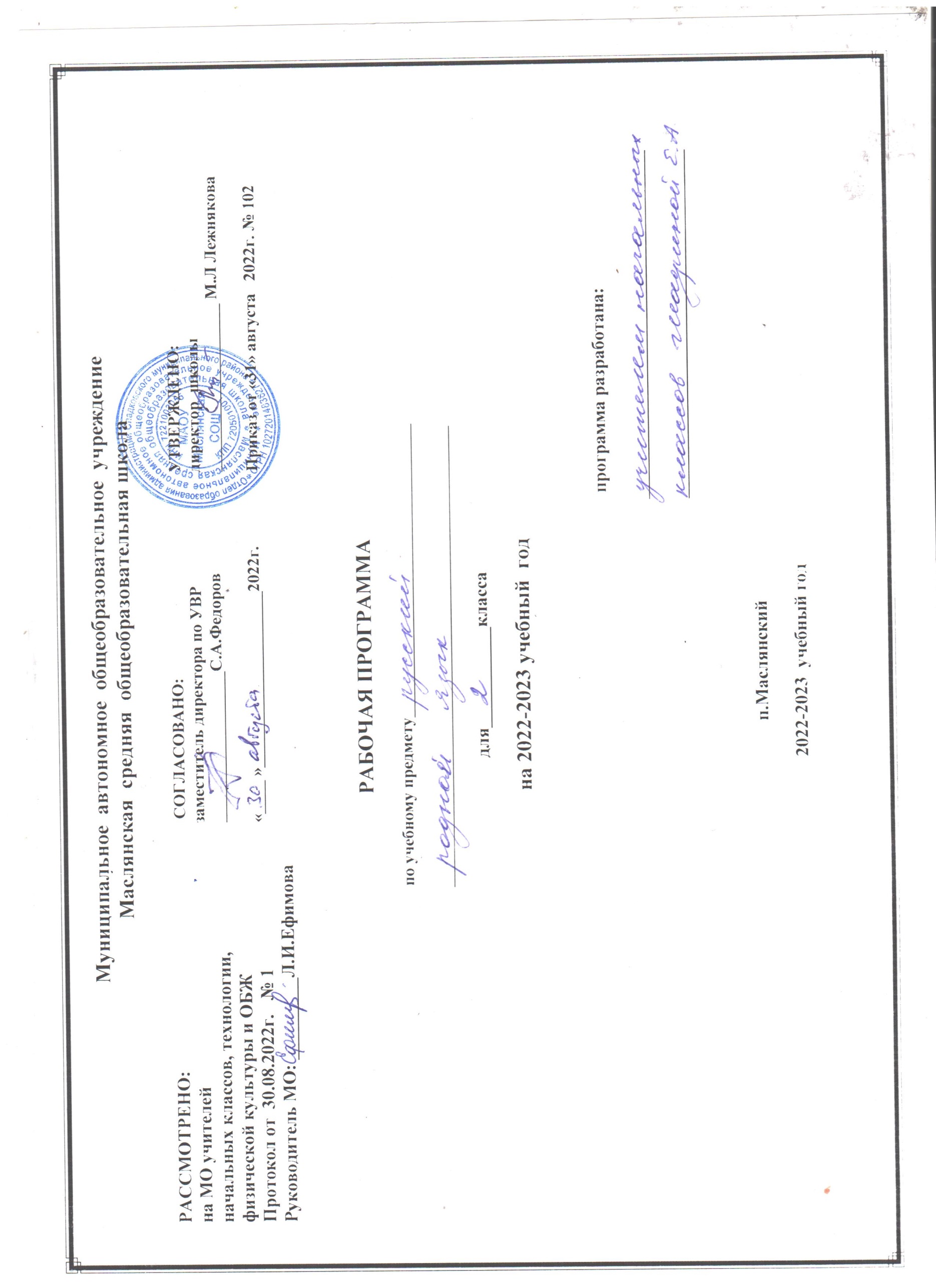 Пояснительная запискаРабочая программа по учебному предмету «Русский родной язык», входящему в образовательную область «Родной язык и литературное чтение на родном языке» для 2 класса составлена на основании следующих нормативно- правовых документов:Федерального государственного образовательного стандарта начального общего образования, утвержденного приказом Министерства образования и науки Российской Федерации от 06.10.2009 № 373(в редакции от 31.12.2015 № 1576)Основной образовательной программы начального общего образования МАОУ Маслянская СОШ  на 2022 – 2023 уч. г.В соответствии с Положением о структуре, порядке разработки и утверждения рабочих программ учебных предметов (курсов) в МАОУ Маслянская СОШ Примерной программы по учебному предмету «Русский родной язык» для образовательных организаций, реализующих программы начального общего образования.Письма Министерства образования и науки Российской Федерации от 09.10.2017г№ ТС-945/08 «О реализации прав граждан на получение образования на родном языке»;Рабочая программа ориентирована на учебник:О.М.Александрова,  Л.А.Вербицкая «Русский родной язык 2 класс», Москва, «Просвещение», 2021 год.Согласно учебному плану на изучение родного (русского) языка отводится в 2 классе 17 часа из расчёта 0,5 часа в неделю.Сроки реализации программы: 2022-2023 уч. г.Актуальность программы заключается в том, что предметные знания   и   уме- ния, приобретённые при изучении родного (русского) языка в начальной школе, являются фундаментом обучения в старших классах общеобразовательных учреждений. В то же время в начальной школе этот предмет является основой овладения родным языком через речевую деятельность, через восприятие речи и говорение. Владение словом – инструментом общения, мышления   –   это первооснова   интеллекта   ребенка.   Мышление не может развиваться без языкового материала.Начальный школьный период – одна из наиболее важных ступеней в овладении речью. Таким образом, родной язык является эффективным средством развития личности школьника.Курс русского родного языка направлен на достижение следующих целей:расширение представлений о русском языке как духовной, нравственной и культурной ценности народа; осознание национального своеобразия русского языка; формирование познавательного интереса, любви, уважительного отношения к русскому языку, а через него – к родной культуре; воспитание уважительного отношения к культурам и языкам народов России; овладение культурой межнационального общения;В соответствии с этой целью ставятся задачи:формирование первоначальных представлений о национальной специфике языковых единиц русского языка (прежде всего лексических и фразеологических единиц с национально-культурной семантикой), об основных нормах русского литературного языка и русском речевом этикете;совершенствование умений наблюдать за функционированием языковых единиц, анализировать и классифицировать их, оценивать их с точки зрения особенностей картины мира, отраженной в языке;совершенствование умений работать с текстом, осуществлять элементарный информационный поиск, извлекать и преобразовывать необходимую информацию;совершенствование коммуникативных умений и культуры речи, обеспечивающих владение русским литературным языком в разных ситуациях его использования; обогащение словарного запаса и грамматического строя речи; развитие потребности к речевому самосовершенствованию;приобретение практического опыта исследовательской работы по русскому языку, воспитание самостоятельности в приобретении знаний.Формы и методы, технологии обученияДля достижения поставленных в программе задач используются различные формы, методы, технологии обучения, типы и виды уроков (урок повторения изученного материала, урок развивающего контроля, комбинированный урок, урок закрепления полученных знаний, уроки-викторины). Формы обучения: индивидуальная, фронтальная, работа в парах, работа в группах. В данной образовательной системе успешно реализуется проектная деятельность, технологии проблемно-диалогического обучения.  Основные содержательные линии программы учебного предмета«Русский родной язык»       Школьный курс русского родного языка опирается на содержание основного курса, представленного в образовательной области «Русский язык и литература», сопровождает и поддерживает его.  В соответствии с этим в программе выделяются следующие блоки.первом  блоке  «Язык  и  культура»  представлено  содержание,изучение которого позволит раскрыть взаимосвязь языка и истории, языка и материальной и духовной культуры русского народа, национально-культурную специфику русского языка, обеспечит овладение нормами русского речевого этикета в различных сферах общения, выявление общего и специфического в языках и культурах русского и других народов России и мира, овладение культурой межнационального общения.Второй блок «Культура речи» ориентирован на формирование у учащихся ответственного и осознанного отношения к использованию русского языка во всех сферах жизни, повышение речевой культуры подрастающего поколения, практическое овладение культурой речи (навыками сознательного использования норм современного русского литературного языка для создания правильной речи и конструирования речевых высказываний в устной и письменной форме с учётом требований уместности, точности, логичности, чистоты, богатства и выразительности); а также на понимание вариантов норм, развитие потребности обращаться к нормативным словарям современного русского литературного языка и совершенствование умений пользоваться ими.третьем блоке «Речь. Речевая деятельность. Текст» представлено содержание, направленное на совершенствование видов речевой деятельности в их взаимосвязи и культуры устной и письменной речи, а также на развитие базовых умений и навыков использования языка в жизненно важных для школьников ситуациях общения: умений определятьцели коммуникации, оценивать речевую ситуацию, учитывать коммуникативные намерения партнёра, выбирать адекватные стратегии коммуникации, понимать, анализировать и создавать тексты разных функционально-смысловых типов, жанров, стилистической принадлежности.                                          ПЛАНИРУЕМЫЕ РЕЗУЛЬТАТЫ Предметные результаты      Обучающийся научится: -формирование первоначальных представлений о единстве и многообразии языкового и культурного пространства России, о языке как основе национального самосознания; -понимание обучающимися того, что язык представляет собой явление национальной культуры и основное средство человеческого общения и взаимопонимания; осознание значения русского языка как государственного языка Российской Федерации, языка межнационального общения; -первоначальное усвоение главных понятий курса русского языка (фонетических, лексических, грамматических), представляющих основные единицы языка и отражающих существенные связи, отношения и функции; -понимание слова как двусторонней единицы языка, как взаимосвязи значения и звучания. Практическое усвоение заместительной (знаковой) функции языка; -овладение первоначальными представлениями о нормах русского и родного литературного языка (орфоэпических), лексических, грамматических) и правилах речевого этикета; умение ориентироваться в целях, задачах, средствах и условиях общения, выбирать адекватные языковые средства для успешного решения коммуникативных задач; -формирование позитивного отношения к правильной устной и письменной речи как показателям общей культуры и гражданской позиции человека; -овладение учебными действиями с языковыми единицами и умение использовать приобретенные знания для решения познавательных, практических и коммуникативных задач.Метапредметные результаты  Обучающийся получит возможность для формирования регулятивных УУД:  -умение планировать, контролировать и оценивать учебные действия в соответствии с поставленной задачей и условиями её реализации, определять наиболее эффективные способы достижения результата; - способность принимать и сохранять цели и задачи учебной деятельности, находить средства её осуществления; -умение включаться в обсуждение проблем творческого и поискового характера, усваивать способы их решения; Обучающийся получит возможность для формирования познавательных УУД:  - целенаправленно слушать учителя (одноклассников), решая познавательную задачу; - ориентироваться в учебнике (на форзацах, шмуцтитулах, страницах учебника, в оглавлении, условных обозначениях, словарях учебника); - осуществлять под руководством учителя поиск нужной информации в учебнике и учебных пособиях;  - понимать знаки, символы, модели, схемы, приведённые в учебнике и учебных пособиях (в том числе в электронном приложении к учебнику); - работать с информацией, представленной в разных формах (текст, рисунок, таблица, схема) под руководством учителя; - понимать текст, опираясь на содержащуюся в нём информацию, находить необходимые факты, сведения и другую информацию;  - преобразовывать информацию, полученную из рисунка (таблицы, модели) в словесную форму под руководством учителя; - понимать заданный вопрос, в соответствии с ним строить ответ в устной форме; - составлять устно монологическое высказывание по предложенной теме (рисунку); - осуществлять сравнение, сопоставление, классификацию изученных фактов языка по заданному признаку (под руководством учителя);  - делать выводы в результате совместной работы класса и учителя; - подводить языковой факт под понятие разного уровня обобщения (предмет и слово, обозначающее предмет; слова, обозначающие явления природы, школьные принадлежности и др.). Обучающийся получит возможность для формирования следующих коммуникативных УУД:  - слушать собеседника и понимать речь других;  - оформлять свои мысли в устной и письменной форме (на уровне предложения или небольшого текста); - принимать участие в диалоге;  - задавать вопросы, отвечать на вопросы других; - принимать участие в работе парами и группами; - договариваться о распределении функций и ролей в совместной деятельности; - признавать существование различных точек зрения; высказывать собственное мнение; - оценивать собственное поведение и поведение окружающих, использовать в общении правила вежливости. Личностные результаты Обучающийся получит возможность для формирования следующих личностных УУД: -формирование основ российской гражданской идентичности, чувства гордости за свою Родину, российский народ и историю России; осознание своей этнической и национальной принадлежности, ценностей многонационального российского общества; становление гуманистических и демократических ценностных ориентаций; -принятие и освоение социальной роли обучающегося; развитие мотивов учебной деятельности и формирование личностного смысла учения; - развитие самостоятельности и личной ответственности за свои поступки на основе представлений о нравственных нормах;   СОДЕРЖАНИЕ ПРОГРАММЫ Учебно-тематический план  Русский язык: прошлое и настоящее ( 12ч) Слова, называющие игры, забавы, игрушки (например, городки, салочки, салазки, санки, волчок, свистулька).  Слова, называющие предметы традиционного русского быта: 1) слова, называющие домашнюю утварь и орудия труда (например, ухват, ушат, ковш, решето, сито); 2) слова, называющие то, что ели в старину (например, тюря, полба, каша, щи, похлёбка, бублик, ватрушка, калач, коврижка): какие из них сохранились до нашего времени; 3) слова, называющие то, во что раньше одевались дети (например, шубейка, тулуп, шапка, валенки, сарафан, рубаха, лапти).  Пословицы, поговорки, фразеологизмы, возникновение которых связано с предметами и явлениями традиционного русского быта: игры, утварь, орудия труда, еда, одежда (например, каши не сваришь, ни за какие коврижки).  Язык в действии (13 ч) Как правильно произносить слова (пропедевтическая работа по предупреждению ошибок в произношении слов в речи).  Смыслоразличительная роль ударения. Наблюдение за изменением места ударения в поэтическом тексте. Работа со словарём ударений.  Секреты речи и текста (9 ч) Приёмы общения: убеждение, уговаривание, просьба, похвала и др., сохранение инициативы в диалоге, уклонение от инициативы, завершение диалога и др. (например, как правильно выразить несогласие; как убедить товарища).  Особенности русского речевого этикета. Устойчивые этикетные выражения в учебно-научной коммуникации: формы обращения; использование обращения ты и вы.  Устный ответ как жанр монологической устной учебно-научной речи. Различные виды ответов: развёрнутый ответ, ответ-добавление (на практическом уровне).  Связь предложений в тексте. Практическое овладение средствами связи: лексический повтор, местоименный повтор.  Создание текста: развернутое толкование значения слова.  Создание текста-инструкции с опорой на предложенный текст. Создание текстов-повествований: заметки о посещении музеев; повествование об участии в народных праздниках Тематическое планирование, в том числе с учетом рабочей программы воспитания с указанием количества часов, отведенных на освоение каждой темыРеализация рабочей программы воспитания в урочной деятельности направлена на формирование понимания важнейших социокультурных и духовно-нравственных ценностей. Механизм реализации рабочей программы воспитания: - установление доверительных отношений между педагогическим работником и его обучающимися, способствующих позитивному восприятию обучающимися требований и просьб педагогического работника, привлечению их внимания к обсуждаемой на уроке информации, активизации их познавательной деятельности; - привлечение внимания обучающихся к ценностному аспекту изучаемых на уроках явлений, организация их работы с получаемой на уроке социально значимой информацией – инициирование ее обсуждения, высказывания обучающимися своего мнения по ее поводу, выработки своего к ней отношения; - применение на уроке интерактивных форм работы с обучающимися: интеллектуальных игр, стимулирующих познавательную мотивацию обучающихся; проведение предметных олимпиад, турниров, викторин, квестов, игр-экспериментов, дискуссии и др. - демонстрация примеров гражданского поведения, проявления добросердечности через подбор текстов для чтения, задач для решения, проблемных ситуаций для обсуждения, анализ поступков людей и др.- применение на уроках групповой работы или работы в парах, которые учат обучающихся командной работе и взаимодействию с другими обучающимися; включение в урок игровых процедур, которые помогают поддержать мотивацию обучающихся к получению 20 знаний, налаживанию позитивных межличностных отношений в классе, помогают установлению доброжелательной атмосферы во время урока. - посещение экскурсий, музейные уроки, библиотечные уроки и др. - приобщение обучающихся к российским традиционным духовным ценностям, включая культурные ценности своей этнической группы, правилам и нормам поведения в российском обществе. - побуждение обучающихся соблюдать на уроке общепринятые нормы поведения, правила общения, принципы учебной дисциплины, самоорганизации, взаимоконтроль и самоконтроль. № Наименование разделов и тем Всего часов 1 Русский язык: прошлое и настоящее 92 Язык в действии  53 Секреты речи и текста 3Итого: Итого:  17 часа№ п.п. Дата Наименование разделов и тем  программыНаименование разделов и тем  программыКоличество часовКоличество часовКоличество часовКоличество часовКоличество часовКоличество часовКоличество часовЭлектронные (цифровые) образовательныересурсы№ п.п. Дата все гоКРКРКРПРПРПРЭлектронные (цифровые) образовательныересурсыРусский язык: прошлое и настоящее (9 ч) Русский язык: прошлое и настоящее (9 ч) Русский язык: прошлое и настоящее (9 ч) Русский язык: прошлое и настоящее (9 ч) Русский язык: прошлое и настоящее (9 ч) Русский язык: прошлое и настоящее (9 ч) Русский язык: прошлое и настоящее (9 ч) Русский язык: прошлое и настоящее (9 ч) Русский язык: прошлое и настоящее (9 ч) Русский язык: прошлое и настоящее (9 ч) Русский язык: прошлое и настоящее (9 ч) Русский язык: прошлое и настоящее (9 ч) 1 По одёжке встречают… Во что раньше одевались дети. Одежда детей в картинах русских художников.По одёжке встречают… Во что раньше одевались дети. Одежда детей в картинах русских художников.11111https://resh.edu.ru/subject/l esson/6476/start/178250/ https://resh.edu.ru/subject/l esson/4184/start/219949/ 2Ржаной хлебушко - калачу дедушка. Русские пословицы о хлебе. Если хорошие щи, так другой пищи не ищи. Что ели в старину.Ржаной хлебушко - калачу дедушка. Русские пословицы о хлебе. Если хорошие щи, так другой пищи не ищи. Что ели в старину.11111https://resh.edu.ru/subject/l esson/6476/start/178250/ https://resh.edu.ru/subject/l esson/4184/start/219949/3 Каша-кормилица наша. Что ели в старину.Каша-кормилица наша. Что ели в старину.11111https://resh.edu.ru/subject/lesson/3581/start/179687/https://resh.edu.ru/subject/lesson/6257/start/213593/https://resh.edu.ru/subject/lesson/4225/start/203386/ 4Любишь кататься, люби и саночки возить. Детские забавы. Делу время, потехе час.  Русские народные игры.  Русские народные игрушки.Любишь кататься, люби и саночки возить. Детские забавы. Делу время, потехе час.  Русские народные игры.  Русские народные игрушки.11111https://resh.edu.ru/subject/l esson/3519/start/201605/ https://resh.edu.ru/subject/l esson/4219/start/92482/5Предметы домашней утвари в загадках, пословицах и стихах. В решете воду не удержишь. Домашняя утварь. Предметы домашней утвари в загадках, пословицах и стихах. В решете воду не удержишь. Домашняя утварь. 111https://resh.edu.ru/subject/l esson/3519/start/201605/ https://resh.edu.ru/subject/l esson/4219/start/92482/6Самовар кипит, уходить не велит. Разновидности самоваров на Руси. Традиция русского чаепития.Самовар кипит, уходить не велит. Разновидности самоваров на Руси. Традиция русского чаепития.111https://resh.edu.ru/subject/lesson/3581/start/179687/https://resh.edu.ru/subject/lesson/6257/start/213593/https://resh.edu.ru/subject/lesson/4225/start/203386/ 7 Помогает ли ударение различать слова?  Учись произносить правильно.Помогает ли ударение различать слова?  Учись произносить правильно.111https://resh.edu.ru/subject/l esson/6476/start/178250/ https://resh.edu.ru/subject/l esson/4184/start/219949/ 8Для чего нужны синонимы?  Словарная работа.  Словосочетания с употреблением синонимовДля чего нужны синонимы?  Словарная работа.  Словосочетания с употреблением синонимов111https://resh.edu.ru/subject/l esson/3519/start/201605/ https://resh.edu.ru/subject/l esson/4219/start/92482/9Для чего нужны антонимы? Употребление антонимов в речи.Для чего нужны антонимы? Употребление антонимов в речи.111https://resh.edu.ru/subject/lesson/3581/start/179687/https://resh.edu.ru/subject/lesson/6257/start/213593/https://resh.edu.ru/subject/l esson/4225/start/203386/ Итого по разделу999Язык в действии (5 ч) Язык в действии (5 ч) Язык в действии (5 ч) Язык в действии (5 ч) Язык в действии (5 ч) Язык в действии (5 ч) Язык в действии (5 ч) Язык в действии (5 ч) Язык в действии (5 ч) Язык в действии (5 ч) Язык в действии (5 ч) Язык в действии (5 ч) 10Как появились пословицы? Как появились пословицы? 111https://resh.edu.ru/subject/l esson/6476/start/178250/ https://resh.edu.ru/subject/l esson/4184/start/219949/ 11Как появились фразеологизмы? Русские фразеологизмы и фразеологизмы народов мира.Как появились фразеологизмы? Русские фразеологизмы и фразеологизмы народов мира.111https://resh.edu.ru/subject/l esson/3519/start/201605/ https://resh.edu.ru/subject/l esson/4219/start/92482/12Как можно объяснить значение слова?  Лексическое значение слов.Как можно объяснить значение слова?  Лексическое значение слов.111https://resh.edu.ru/subject/lesson/3581/start/179687/https://resh.edu.ru/subject/lesson/6257/start/213593/https://resh.edu.ru/subject/lesson/4225/start/203386/ 13Встречается ли в сказках необычное ударение?  Встречается ли в стихах необычное ударение?  Встречается ли в сказках необычное ударение?  Встречается ли в стихах необычное ударение?  111https://resh.edu.ru/subject/l esson/6476/start/178250/ https://resh.edu.ru/subject/l esson/4184/start/219949/14 «Волшебные» слова.  Учимся вести диалог. «Волшебные» слова.  Учимся вести диалог.111 https://resh.edu.ru/subject/l esson/3519/start/201605/ https://resh.edu.ru/subject/l esson/4219/start/92482/Итого по разделу555Секреты речи и текста (3 ч) Секреты речи и текста (3 ч) Секреты речи и текста (3 ч) Секреты речи и текста (3 ч) Секреты речи и текста (3 ч) Секреты речи и текста (3 ч) 15Составляем развёрнутое толкование значения слова.  Словарная работа.Составляем развёрнутое толкование значения слова.  Словарная работа.111111 https://resh.edu.ru/subject/l esson/3519/start/201605/ https://resh.edu.ru/subject/l esson/4219/start/92482/16Работа над ошибками.  Устанавливаем связь предложений в тексте.  Восстановление деформированного текста. Создаём тексты-инструкции и тексты –повествования.Работа над ошибками.  Устанавливаем связь предложений в тексте.  Восстановление деформированного текста. Создаём тексты-инструкции и тексты –повествования.111https://resh.edu.ru/subject/l esson/6476/start/178250/ https://resh.edu.ru/subject/l esson/4184/start/219949/17 Обобщающий урок. Обобщающий урок.111111https://resh.edu.ru/subject/lesson/3581/start/179687/https://resh.edu.ru/subject/lesson/6257/start/213593/Итого по разделу3322221